Тема: Промывание желудкаПлан лекции:Показания и противопоказания к промыванию желудка.Виды зондов.Правила техники безопасности при проведении зондовых процедур.Введение зонда в желудок:Введение желудочного зонда через рот (пациент в сознании, поведение –адекватное).Введение назогастрального зонда (НГЗ).Промывание желудка:Промывание желудка толстым зондом.Промывание желудка тонким зондом.Промывание желудка – удаление остатков пищи, газов, слизи или ядовитых веществ. Процедуру проводят зондовым и беззондовым способами. Наиболее эффективен зондовый метод промывания по принципу сообщающихся сосудов (метод сифона).Цели промывания желудка:лечебная – детоксикационная - прекращение воздействия токсических веществ и их эвакуация из организма;диагностическая – лабораторная - обнаружение в промывных водах химических веществ, микроорганизмов и их токсинов.Показания к промыванию желудкаПри острых отравлениях большими дозами лекарственных препаратов,  принятых внутрь, недоброкачественной пищей, алкоголем, грибами и т.д. осуществляют  промывание желудка через толстый или тонкий желудочный зонд. Промывание желудка проводят и при сужении (стенозе) выходного отдела желудка, при выделении через слизистую оболочку желудка некоторых токсических веществ, например мочевины при хронической почечной недостаточности.Противопоказаниями для промывания желудка являются:Органические сужения пищевода;Острые пищеводные и желудочные кровотечения;Тяжёлые химические ожоги слизистой оболочки гортани, пищевода и желудка крепкими кислотами и щелочами (спустя несколько часов после отравления);Тяжёлая сердечная патология (инфаркт миокарда);Нарушения мозгового кровообращения;Бронхиальная астма;Язвенная болезнь желудка;Опухоли (новообразования).Виды зондовПромывание желудка проводят с помощью зонда. Зондировать – значит выяснять, получать сведения о наличии или об отсутствии чего-либо при помощи предмета ухода – зонда.Зондирование (франц. исследовать) – инструментальное исследование полых и трубчатых органов, каналов, ран с помощью зондов.Различают зонды поПравила техники безопасности при проведении зондовых процедурПри введении зонда пациент делает глотательные движения. При позыве на тошноту/ рвоту следует пережать зонд губами и делать глубокие вдохи для подавления рвотного рефлекса.Если при введении зонда пациент начинает кашлять, задыхаться, лицо его становится синюшным, следует немедленно извлечь зонд, так как он попал в гортань или трахею, а не в пищевод.Если в процессе промывания желудка в полученном материале  обнаружена кровь – процедуру следует немедленно прекратить!Особенности промывания желудка пациенту в бессознательном состоянии: медсестра вводит пациенту назогастральный зонд после интубации трахеи, выполненной врачом, и промывает полость желудка водой с помощью шприца Жане.При затруднении введения зонда используют беззондовый способ промывания желудка.ВВЕДЕНИЕ ЗОНДА В ЖЕЛУДОКВведение желудочного зонда через рот(пациент в сознании, поведение - адекватное)Оснащение: желудочный зонд (зонд должен находиться в морозильной камере не менее 1,5 ч до начала процедуры; в экстренной ситуации конец зонда помещают в лоток со льдом, чтобы он стал жёстче); полотенце; салфетки; вазелиновое масло или глицерин; лоток; перчатки; непромокаемый фартук — 2 шт., перчатки, шприц Жанэ, фонендоскоп.I.	Подготовка к процедуре1.	Уточнить у пациента понимание хода и цели предстоящей процедуры (если пациент в сознании) и его согласие на проведение процедуры. В случае неинформированности пациента уточнить дальнейшую тактику у врача.2.	Предложить или помочь пациенту сесть на стул, ближе к спинке.Примечание. Если пациент не может занять положение «сидя на стуле», он может лежать на боку без подушки под головой.Прикрыть грудь пациента непромокаемым фартуком (пелёнкой).Определить расстояние, на которое следует ввести зонд: от губ до мочки уха и вниз по передней брюшной стенке так, чтобы последнее отверстие зонда было ниже мечевидного отростка (при необходимости сделать отметку на зонде).Объяснить пациенту (если это возможно), что:при введении зонда возможны тошнота и позывы на рвоту,
которые можно подавить, если глубоко дышать через нос;нельзя сдавливать просвет зонда зубами и выдёргивать его.II.	Выполнение процедурыВымыть и осушить руки, надеть перчатки.Полить глицерином слепой конец зонда (над лотком).Встать справа от пациента (если вы «правша»). Предложить ему открыть рот, положить на корень языка обильно смазанный глицерином слепой конец зонда.Примечание. При неадекватном поведении пациента (при введении зонда с целью промывания желудка) нужно выполнять эту процедуру с помощником: следует использовать средства фиксации рук и ног; помощник фиксирует голову рукой; для удерживания рта пациента открытым следует использовать роторасширитель.Попросить пациента сделать несколько глотательных движений (если возможно), во время которых осторожно продвигать зонд в пищевод (если пациент не может делать глотательные движения, зонд следует поместить в рот пациента и медленно направлять его до прохождения кончика зонда в пищевод).Продвигать зонд медленно и равномерно. Встретив сопротивление, остановиться и извлечь зонд. Повторить п. 8.Продолжать введение зонда до нужной отметки в том случае, если зонд продвигается с небольшим сопротивлением.Убедиться в правильном местоположении зонда в желудке:а)	ввести в желудок около 20 мл воздуха с помощью шприца Жанэ, выслушивая при этом с помощью фонендоскопа эпигастральную область: должны появиться характерные звуки;б)	правильное положение зонда подтверждается только аспирацией большого объёма жидкости шприцем Жанэ.13.	Продолжать процедуру, для выполнения которой был введён зонд.Если зонд введён на длительное время (например, в раннем послеоперационном периоде):фиксировать зонд;промывать его каждые четыре часа изотоническим раствором
натрия хлорида (для дренирующего зонда вводить 15 мл воздуха
каждые четыре часа через отведение для оттока).III. Завершение процедурыИзвлечь зонд из желудка по окончании процедуры: обернуть часть зонда около рта пациента салфеткой и медленно поступательными движениями вытягивать его.Зонд и салфетку сбросить в непромокаемую ёмкость.Снять перчатки. Вымыть руки.Введение назогастрального зонда (НГЗ)  (рис. 1 а-е)Оснащение: желудочный зонд диаметром 0,5—0,8 см (зонд должен находиться в морозильной камере не менее 1,5 часов до начала процедуры; в экстренной ситуации конец зонда помещают в лоток со льдом, чтобы он стал жёстче); стерильное вазелиновое масло или глицерин; стакан с водой 30—50 мл и трубочкой для питья; шприц Жанэ ёмкостью 20 мл; лейкопластырь (1X10 см); зажим; ножницы; заглушка для зонда; безопасная булавка; лоток; полотенце; салфетки; перчатки. I. Подготовка к процедуреУточнить у пациента понимание хода и цели предстоящей процедуры (если пациент в сознании) и его согласие на проведение процедуры. В случае неинформированности пациента уточнить дальнейшую тактику у врача.Определить наиболее подходящую для введения зонда половину носа (если пациент в сознании):прижать сначала одно крыло носа и попросить пациента дышать
другим, закрыв рот;затем повторить эти действия с другим крылом носа.Определить расстояние, на которое следует ввести зонд (расстояние от кончика носа до мочки уха и вниз по передней брюшной
стенке так, чтобы последнее отверстие зонда было ниже мечевидного
отростка).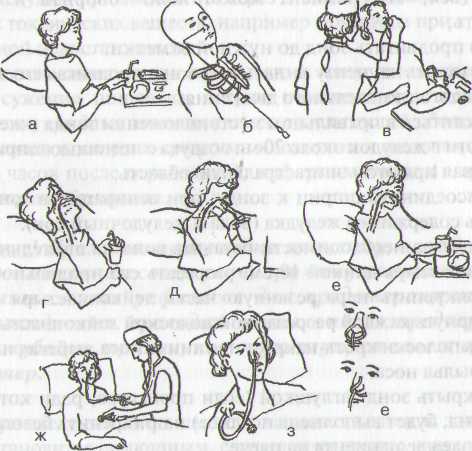 Рис. 1. Введение назогастрального зонда (а—е)Помочь пациенту принять высокое положение Фаулера.Прикрыть грудь пациента полотенцем.II. Выполнение процедурыВымыть и осушить руки. Надеть перчатки.Обильно обработать слепой конец зонда глицерином (или другой водорастворимой смазкой).Попросить пациента слегка запрокинуть назад голову.Ввести зонд через нижний носовой ход на расстояние 15—18 см
и попросить пациента наклонить голову вперед.Продвигать зонд в глотку по задней стенке, предлагая пациенту глотать, если возможно.Сразу, как только зонд проглочен, убедиться, что пациент может говорить и свободно дышать, а затем мягко продвигать зонд до нужной отметки.Если пациент может глотать:дать пациенту стакан с водой и трубочкой для питья. Попросить пить мелкими глотками, заглатывая зонд. Можно добавить в воду кусочек льда;убедиться,  что  пациент  может ясно  говорить  и  свободно дышать;мягко продвигать зонд до нужной отметки.Помогать пациенту заглатывать зонд, продвигая его в глотку во время каждого глотательного движения.Убедиться в правильном местоположении зонда в желудке:а)	ввести в желудок около 20 мл воздуха с помощью шприца Жанэ, выслушивая при этом эпигастральную область;б)	присоединить шприц к зонду; при аспирации в зонд должно поступать содержимое желудка (вода и желудочный сок).В случае необходимости оставить зонд на длительное время, отрезать пластырь длиной , разрезать его продольно на длину . Прикрепить неразрезанную часть лейкопластыря к спинке носа. Обернуть каждой разрезанной полоской лейкопластыря зонд и закрепить полоски крест-накрест на спинке носа, избегая надавливания на крылья носа.Закрыть зонд заглушкой (если процедура, ради которой был введён зонд, будет выполнена позднее) и прикрепить безопасной булавкой к одежде пациента на плече.III. Завершение процедурыСнять перчатки. Вымыть и осушить руки.Помочь пациенту занять удобное положение.Сделать запись о проведении процедуры и реакции на неё пациента.Промывать зонд каждые четыре часа изотоническим раствором натрия хлорида 15 мл (для дренирующего зонда вводить 15 мл воздуха через отведение для оттока каждые четыре часа).Примечание. Уход за зондом, оставленным на длительное время, осуществляется так же, как за катетером, введённым в нос для оксигенотерапии.ПРОМЫВАНИЕ ЖЕЛУДКАПромывание желудка толстым зондом  Оснащение: система для промывания желудка (два толстых стерильных желудочных зонда, соединённых стеклянной трубкой, слепой конец у одного зонда срезан); стеклянная воронка ёмкостью 0,5—1 л; полотенце; салфетки; стерильная ёмкость для промывных вод (при необходимости взять их для исследования); ёмкость с водой комнатной температуры (); кружка; ёмкость для слива промывных вод; перчатки; два непромокаемых фартука; глицерин.I.	Подготовка к процедуреУточнить у пациента понимание хода и цели предстоящей процедуры (если пациент в сознании) и его согласие на проведение процедуры. В случае неинформированности пациента уточнить дальнейшую тактику у врача.Надеть непромокаемые фартуки на себя и пациента.Ввести толстый желудочный зонд до установленной отметки
(см. процедуру введения зонда через рот).II.	Выполнение процедурыПрисоединить к зонду воронку, опустить её до уровня желудка. Держа воронку слегка наклонно на уровне желудка, налить в неё  воды.Медленно поднимать воронку вверх на  от пола. Как только вода достигнет устья воронки, медленно опустить воронку до уровня колен пациента, не допуская выливания воды. В том случае если необходимо взять промывные воды на исследование, повторить п. 5 дважды и вылить промывные воды в приготовленную стерильную ёмкость. При подозрении на отравление прижигающими ядами сразу берут первую порцию промывных вод.Промыть желудок, повторяя пп. 4, 5, но воду выливать в ёмкость для слива промывных вод, до чистых промывных вод.III.	Завершение процедурыОтсоединить воронку и извлечь зонд из желудка, обернув его салфеткой.Погрузить загрязнённые предметы в непромокаемую ёмкость.Снять фартуки, погрузить их в непромокаемую ёмкость.Снять перчатки. Помочь пациенту умыться и занять удобное положение.Вымыть руки.Написать направление и отправить ёмкость с промывными водами в лабораторию. Остальные промывные воды вылить в канализацию.Сделать запись о проведении процедуры и реакции на неё пациента.Промывание желудка тонким зондом (рис. 2)Оснащение: тонкий желудочный зонд; шприц Жанэ ёмкостью 0,2—0,5 л; полотенце; салфетки; стерильная ёмкость для промывных вод; ёмкость с водой комнатной температуры (); ёмкость для слива промывных вод; перчатки; два непромокаемых фартука; глицерин. I. Подготовка к процедуреУточнить у пациента понимание хода и цели предстоящей процедуры (если пациент в сознании) и его согласие на проведение процедуры. В случае неинформированности пациента уточнить дальнейшую тактику у врача.Надеть непромокаемые фартуки на себя и укрыть другим фартуком пациента (если он без сознания, он может быть заранее интубирован врачом или фельдшером).3.	Ввести тонкий желудочный зонд через рот или через нос (см.процедуру введения зонда).П. Выполнение процедуры4.	Набрать в шприц Жанэ  воды, присоединить его к зонду и ввести воду в желудок.5. Потянуть поршень шприца на себя, аспирируя введённую воду.Примечание.   При необходимости взять промывные воды на исследование (по назначению врача):    • Вновь ввести эту же порцию жидкости в желудок.     • При подозрении на отравление прижигающими ядами сразу же  берут первую порцию промывных вод.   • Повторить пп. 4, 5 дважды и вылить промывные воды в стерильную ёмкость для промывных вод.       6. Повторять введение воды в желудок и её аспирацию до чистых промывных вод.III. Завершение процедурыОтсоединить шприц Жанэ, извлечь зонд из желудка, обернув его салфеткой.Поместить загрязнённые предметы в непромокаемую ёмкость.Снять перчатки. Помочь пациенту умыться (протереть и осушить кожу в области рта, если он без сознания) и занять (придать ему) удобное положение.Снять фартуки, погрузить их в непромокаемую ёмкость.Вымыть и осушить руки.Написать направление и отправить ёмкость с промывными водами в лабораторию. Остальные промывные воды вылить в канализацию.Сделать запись о проведении процедуры и реакции на неё пациента.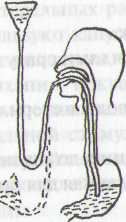 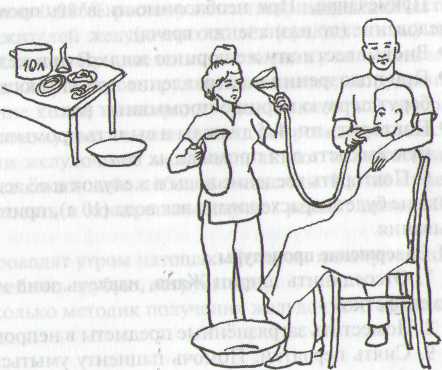 Рис. 2. Промывание желудка тонким зондомИсточники информации: Основная литератураМухина С.А., Тарновская И.И. Теоретические основы сестринского дела:  учебник/ С.А. Мухина, И.И. Тарновская. – 2-е изд.,  испр. и доп. – М.: ГЭОТАР-Медиа, 2011, стр.  271-280.Дополнительная литератураКулешова Л.И. Основы сестринского дела : курс лекций, сестринские технологии / Л.И. Кулешова, Е.В. Пустоветова ; под ред. В.В. Морозова. – Изд. 2-е. – Ростов н/Д: Феникс, 2017, с.   534-542.Обуховец Т. П. Основы сестринского дела / Т.П. Обуховец, О.В. Чернова; под ред. Б. В. Карабухина. – Изд.  20-е, стер.  – Ростов н/Д : Феникс, 2014, с.  649 – 662.Вопросы:Какие симптомы относятся к диспепсическим расстройствам?Дайте понятие терминам: «ранние боли», «поздние боли», «изжога», «отрыжка», «рвота». Перечислите показания для промывания желудка.Какова цель зондирования желудка?Какова цель  дуоденального зондирования?НазначениюВиду материалаДиаметружелудочные;дуоденальныеполимерные (одноразовые);резиновые (многоразовые)тонкие (желудочные, дуоденальные);средние;толстые (желудочные)